Map of Inner Asia (CIAS)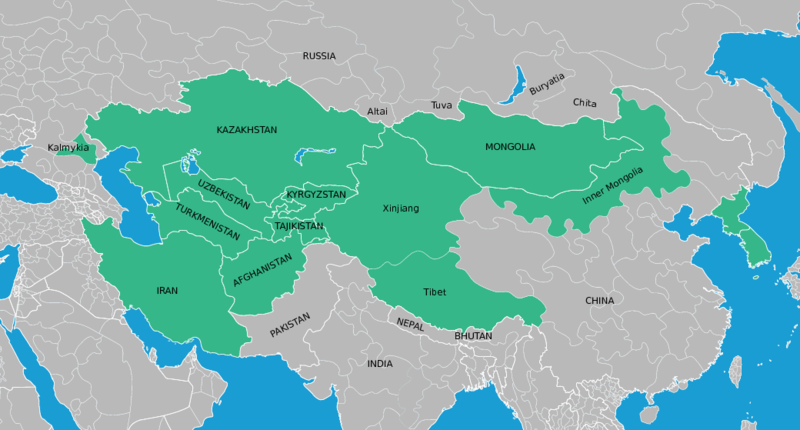 identifier5ea67e0a-80c2-4b69-9fc7-5484c4b95ffccreatorThrift, ErictypeImagecoverageInner AsiadescriptionMap of Inner Asia, locating the extent of the area studied by the CIAS at the University of Toronto.publisherCulture and Development Research CentresourceBased on <https://commons.wikimedia.org/wiki/File:Blank_Map_World_Secondary_Political_Divisions.svg> and <https://commons.wikimedia.org/wiki/File:BlankMap-World6.svg>rightsPublic domainsubjectInner Asiamapsdate2017languageEnglishoriginal filenameInner-Asia-CIAS.svgextent6.6 MiBformatimage/svg+xmlmodified2017-10-08 18:35:58